BAREVNÉ TAŠKY NA TŘÍDĚNÝ ODPADSada tří tašek bude praktickým pomocníkem při třídění odpadu v domácnostech.Tříbarevné sady tašek na třídění plastů, skla a papíru se staly hitem v celé řadě obcí České republiky a přinesly větší komfort třídní odpadů v domácnostech. Proto se obec Čermná ve Slezsku.  ve spolupráci s Moravskoslezským krajem a Autorizovanou obalovou společností EKO-KOM a.sv letošním roce rozhodla podpořit třídění odpadů pořízením těchto praktických žluto-modro-zelených sad tašek i do vašich domácností.Sada na třídění odpadů obsahuje snadno omyvatelné tašky, které je možné k sobě spojit suchým zipem. Jednotlivé tašky jsou barevně odlišeny tak, aby bylo třídění odpadů co nejjednodušší. Žluté tašky jsou určeny na plasty, modré na papír a zelené na sklo. Výhodou je, že pokud se žlutá taška naplní například PET lahvemi, je možné jí od ostatních odejmout a vynést do kontejneru na plasty samostatně. Stejně snadno lze ze sady odebrat také ostatní tašky. Pokud si lidé nejsou jistí, jak správně odpady třídit, stačí se podívat přímo na tašky. Podobně jako na samolepkách na barevných kontejnerech jsou také na taškách zobrazeny jednotlivé druhy plastů, papíru a skla, které je do nich možné vhazovat. V případě dalších dotazů se mohou občané obrátit přímo na obec.Obec poskytne občanům tyto sady zdarma, jako poděkování za zodpovědný přístup k nakládání s odpady. Občané obce Čermná ve Slezsku si budou moci tašky vyzvednout:v pátek 19. 2. 2021 v době od 11.00 do 13.00 hodin v požární zbrojnicinebo v pondělí a ve středu na obecním úřadě v době od 8.00 do 10.00 a od 13.00 do 15.00 hodinsenioři si tašky mohou zamluvit na telefonním čísle 728 745 765, zaměstnanci obce jim je doručí na adresu bydliště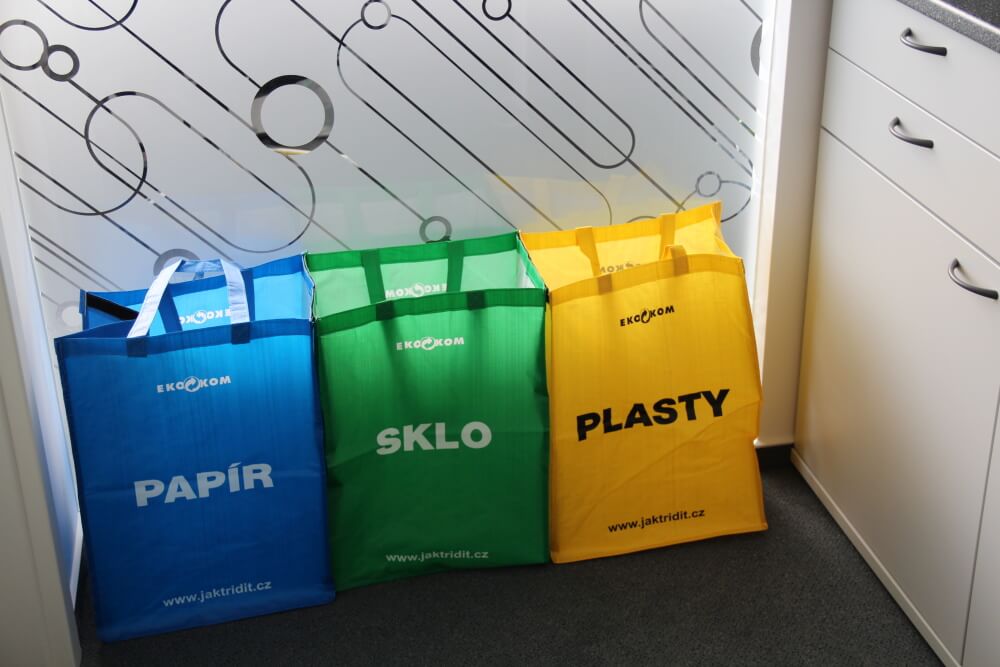 